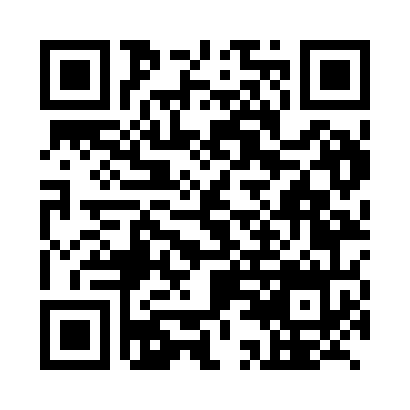 Prayer times for Rancagua, ChileMon 1 Apr 2024 - Tue 30 Apr 2024High Latitude Method: NonePrayer Calculation Method: Muslim World LeagueAsar Calculation Method: ShafiPrayer times provided by https://www.salahtimes.comDateDayFajrSunriseDhuhrAsrMaghribIsha1Mon6:337:561:475:067:378:552Tue6:337:571:465:057:368:543Wed6:347:571:465:047:348:534Thu6:357:581:465:037:338:515Fri6:367:591:455:027:328:506Sat6:368:001:455:017:308:497Sun5:377:0012:454:006:297:478Mon5:387:0112:453:596:287:469Tue5:387:0212:443:586:267:4510Wed5:397:0312:443:576:257:4411Thu5:407:0312:443:576:247:4212Fri5:417:0412:443:566:237:4113Sat5:417:0512:433:556:217:4014Sun5:427:0612:433:546:207:3915Mon5:437:0612:433:536:197:3816Tue5:437:0712:433:526:187:3617Wed5:447:0812:423:516:167:3518Thu5:457:0912:423:506:157:3419Fri5:457:0912:423:496:147:3320Sat5:467:1012:423:486:137:3221Sun5:477:1112:423:476:127:3122Mon5:487:1212:413:466:117:3023Tue5:487:1212:413:456:097:2924Wed5:497:1312:413:456:087:2825Thu5:507:1412:413:446:077:2726Fri5:507:1512:413:436:067:2627Sat5:517:1512:403:426:057:2528Sun5:517:1612:403:416:047:2429Mon5:527:1712:403:406:037:2330Tue5:537:1812:403:406:027:22